«Все профессии важны - все профессии нужны»     На этой недели малыши знакомились с профессиями людей через рассматривание картинок, чтение стихотворений о профессии (учитель, повар, музыкант),  подвижные игры. Учились играть на музыкальных инструментах.  Цель этой недели - развивать познавательный интерес детей к профессии, привлекать внимание детей к профессии,  вызвать веселое, радостное настроение в подвижной  игре.  Воспитатель группы Гетман Н.П.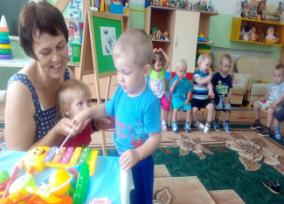 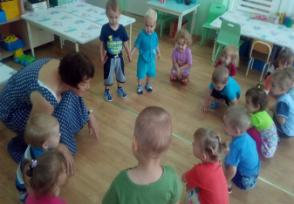 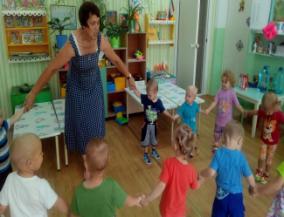 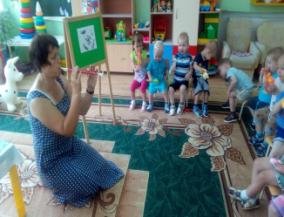 